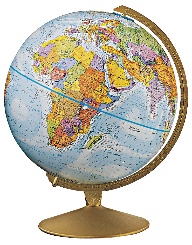 Class 3 Curriculum LetterAutumn Term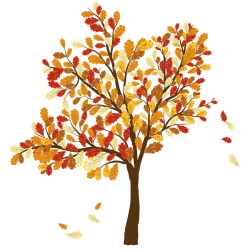 Class 3 Curriculum LetterAutumn TermDear Parent/Carers,In this newsletter we hope to give you a brief outline to the content of our curriculum this term.Timetable RemindersP.E. will take place on Wednesdays and Thursdays. Please ensure that your child has their full P.E. kit including trainers, in school on these days.Ancient Britain DayWe will be having an Ancient Britain Day in Class 3 on Friday 11th November. Please see the homework grid for details, as the children will need to ‘dress up.’HomeworkSpellings – Weekly spellings will be sent home on a sheet on Monday.  These will often include words from the National Curriculum Year 3 and 4 spelling lists.  There is also space for your child to put their own personal spellings on and practice at home.  Children will be tested on Fridays.Reading – Pupils should read for 10-15 minutes each day.  This is important even for confident readers to help improve speed, accuracy and comprehension.  Please keep a record of your child’s reading in their home/school record.Maths – This will usually be based on the Maths work from either the previous or current weeks work.  Maths homework is set on a Monday and due the following Monday. Times tables are usually tested on a Tuesday and Mental Maths on a Friday.In addition, there will be essential and optional homework choices on the homework menu.  Could we also ask parents/carers to sign your child’s home/school record.Achievement AssemblyClass 3’s achievement assembly will take place on Friday 14th October.Please don’t hesitate to arrange an appointment via the schools office should you wish to discuss any aspect of your child’s education.Mrs RaynerTopics this TermDuring the Autumn term, children will study: English – ‘Stone Age Boy’ book study and narrative writing, non-chronological reports, different types of poetry, play scripts and Spelling, Punctuation and Grammar.Maths – Shape, number and place value, addition and subtraction, statistics, multiplication and division, fractions, position and direction and mental maths skills.Science – Sound & LightComputing – ‘Becoming a Games Designer’History – Ancient Britain (Stone Age, Bronze Age and Iron Age.)Geography – Knowledge of locating places in Britain.R.E. – What makes Jesus an inspiration to some people?Art – Bronze age pottery (clay.)DT – Food in Ancient Britain (linked to healthy eating.)Games – HockeyP.E. – GymnasticsMusic – Learning to play a pitched instrument – ukulelePHSCE – ‘New beginnings’French – Conversational French Timetable RemindersP.E. will take place on Wednesdays and Thursdays. Please ensure that your child has their full P.E. kit including trainers, in school on these days.Ancient Britain DayWe will be having an Ancient Britain Day in Class 3 on Friday 11th November. Please see the homework grid for details, as the children will need to ‘dress up.’HomeworkSpellings – Weekly spellings will be sent home on a sheet on Monday.  These will often include words from the National Curriculum Year 3 and 4 spelling lists.  There is also space for your child to put their own personal spellings on and practice at home.  Children will be tested on Fridays.Reading – Pupils should read for 10-15 minutes each day.  This is important even for confident readers to help improve speed, accuracy and comprehension.  Please keep a record of your child’s reading in their home/school record.Maths – This will usually be based on the Maths work from either the previous or current weeks work.  Maths homework is set on a Monday and due the following Monday. Times tables are usually tested on a Tuesday and Mental Maths on a Friday.In addition, there will be essential and optional homework choices on the homework menu.  Could we also ask parents/carers to sign your child’s home/school record.Achievement AssemblyClass 3’s achievement assembly will take place on Friday 14th October.Please don’t hesitate to arrange an appointment via the schools office should you wish to discuss any aspect of your child’s education.Mrs Rayner